Rodekoolstamppot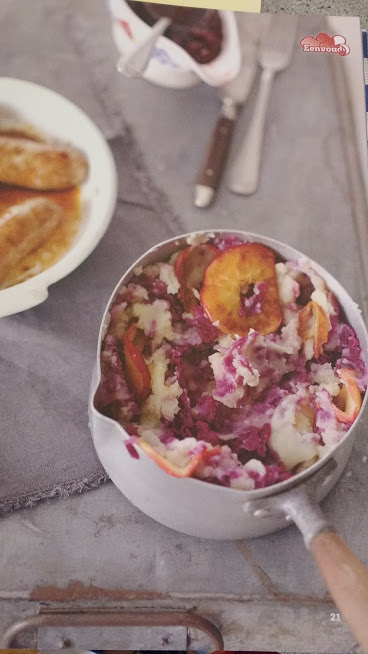 750 gram aardappels 50 gr boter 2 à 3 appels in plakjes50 ml rode port of sinaasappelsap o.i.d. 100 gram gedroogde cranberries 1 grote pot rode kool zonder appel75 ml melk zout en peper BereidingswijzeKook de aardappelen en stamp fijnVoeg de warme melk toe aan de aardappelpuree en roer goed door. Eventueel ook wat boter toevoegen. Breng op smaak met peper en zoutSchil 2 appels en snijd in plakjesBak de appelplakjesSchil en snijd 1 appel in stukjes. Deze wordt op het laatst door de warme stamppot geschept Laat de rode kool uitlekken Kook de cranberries 10 minuten  op laag vuur in het sinaasappelvocht en de portRoer de rode kool door de pureeServeer met worstjes of gehaktballetjes Aardappels schillen en koken, niet te lang.Klokhuis met appelboor uit appels halen Appel in plakjes snijdenHelft boter smelten en appelplakjes bakken Rode kool uit laten lekken en vocht bewaren. Granberries met vocht van rode kool en port 10 minuten op laag vuur laten wellen. Aardappels afgieten en droogstomen.Met melk en boter puree maken. Rode kool er door roeren. Op smaak maken met peper en zout.opdienen met appeltjes en portsaus.